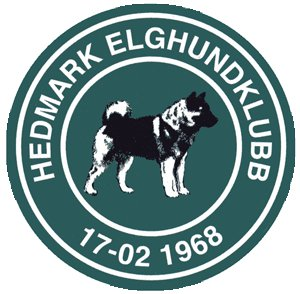 Styremøtereferat Hedmark elghundklubb 25.02.21Tilstede: Kjell Erik Skaug, Knut Thoner, Cato Flatner, Camilla Hartz Repshus,Tom Flåseth, Jon Slettetveit, Knut Joar Gundersen, Ida DisenbroenFrafall: Olaf MonsbakkenMøtet ble avhold digitalt via teamsSak 1.21,RS valg 2021: Styret går gjennom aktuelle kandidater for FS 2021, valgliste skrives og sekretær sender denne inn.Sak 2.21, Eventuelt: Det prates litt rundt egnede områder for utstilling og arrangement den 12.06. Jobbes fortsatt med å finne egnet sted. Dette tas videre på neste styremøte.Neste styremøte settes til 14.04.21Møtet hevet 21:30                                                                                  Jon Slettetveit/sekretær